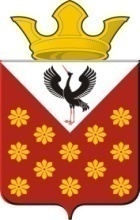 Российская ФедерацияСвердловская областьБайкаловский районПостановление главы Краснополянского сельского поселенияот 29 октября 2021 года  № 149О внесении изменений в состав Единой комиссии по соблюдению требований к служебному поведению муниципальных служащих, замещающих должности в органах местного самоуправления Краснополянского сельского поселения, и урегулированию конфликта интересов, утвержденный Постановлением главы Краснополянского сельского поселения от 28.03.2019 года № 52(с изм. от 24.06.2019 №92, от 10.02.2020 №17)В соответствии с Указом Президента Российской Федерации от 01.07.2010 №821 «О комиссиях по соблюдению требований к служебному поведению федеральных государственных служащих и урегулированию конфликта интересов» (в редакции  Указа Президента Российской Федерации от 19.09.2017 №431), руководствуясь Уставом Краснополянского сельского поселения, постановляю:1. Изложить состав Единой комиссии по соблюдению требований к служебному поведению муниципальных служащих, замещающих должности в органах местного самоуправления Краснополянского сельского поселения, и урегулированию конфликта интересов, утвержденный Постановлением главы Краснополянского сельского поселения от 28.03.2019 года № 52 (с изм. от 24.06.2019 №92, от 10.02.2020 №17) в новой редакции (прилагается).2. Опубликовать настоящее Постановление на сайте Краснополянского сельского поселения в сети «Интернет» www.krasnopolyanskoe.ru.3. Контроль за исполнением настоящего Постановления оставляю за собой.Глава Краснополянского сельского поселения                                                  А.Н. КошелевУтвержденоПостановлением главыКраснополянского сельского поселенияот 28.03.2019 №52(с изм. от 29.10.2021 №149)СОСТАВЕдиной комиссии по соблюдению требований к служебному поведению муниципальных служащих, замещающих должности в органах местного самоуправления Краснополянского сельского поселения, и урегулированию конфликта интересов1. Снигирев Алексей Николаевич - заместитель главы администрации Краснополянского сельского поселения, председатель Комиссии;2. Нуртазинова Айжан Бектасовна – заместитель главы администрации Краснополянского сельского поселения, заместитель председателя;3. Боталова Людмила Леонидовна – специалист 1 категории, секретарь;4. Шевелева Эльвира Анатольевна – специалист 1 категории, член комиссии;5. Фадеева Ольга Александровна – специалист 1 категории, член комиссии;6. Шутова Елена Петровна – председатель Думы Краснополянского сельского поселения, независимый эксперт (по согласованию);7. Чащина Наталья Владимировна – директор МКОУ Краснополянская СОШ, независимый эксперт (по согласованию);8. Шатунова Татьяна Анатольевна – член общественной палаты Байкаловского муниципального района Свердловской области, независимый эксперт (по согласованию).